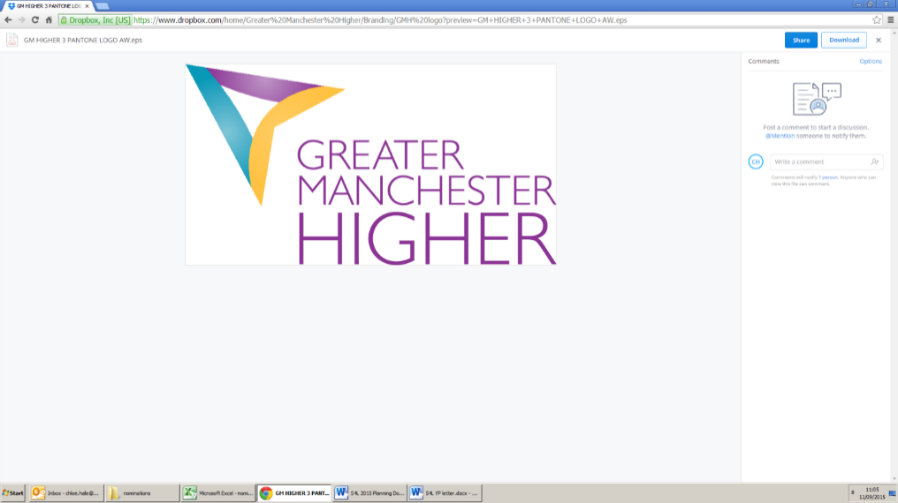 Dear Carer, This summer Greater Manchester Higher are pleased to announce we will be running a mentoring project for care experienced young people aimed at supporting Year 11 learners through their transition into college or sixth form. We would like to invite you to encourage your young person to take part and be matched to a mentor.  What is it? – A 9-week mentoring project where learners are matched 1:1 with a mentor who will be a care experienced student. They will be matched via The Access Platform so they can chat on a secure messaging service, with weekly themes and topics to talk about together. Who is it for? - Care experienced young people in Greater Manchester in Years 11. It’s important that the young people involved understand that although this is a project aimed at those with care experience, it will not focus on their past – but on their next steps into college. Duration and Dates- 9-week programme from Monday 27th July to Friday 25th September.What about online safety? - We will be using a secure online platform called The Access Platform for mentors and mentees to communicate. All mentors will be DBS checked and staff will be available to support all mentors if they have any concerns about safety or safeguarding measures.  More information on our policy/risk assessments available on request.How do you confirm your young person’s involvement? We will require foster carer consent from to take part in the project. To provide this consent please complete the online questionnaire here: https://salford.onlinesurveys.ac.uk/transition-mentoring-carer-consent-form Please note that all information will be kept confidential and used only by the Mentoring team at Greater Manchester Higher. We hope that the project will be helpful for all mentees to feel better prepared for their next steps through building a relationship with a student mentor. Kind Regards,
The Mentoring Team